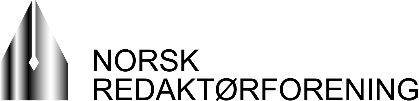 Sjekkliste ved utvikling av redaksjonell personvernpolicyTematikk det interne regelverket bør behandle:Oppbevaring og utveksling av informasjon:Hvordan oppbevarer vi notatblokker, dokumenter og annet fysisk materiell som inneholder personopplysninger?Hvordan skal vi lagre digital informasjon trygt og sikre at ikke utenforstående får tilgang?Hvilke regler gjelder for bruk av e-post? Vurder kryptering ved oversending av sensitive personopplysninger eller knyttet til saker der kildene skal beskyttes.Hvordan beskytter vi mobiltelefoner? Har vi mulighet til enkelt å kryptere telefonsamtaler?Hvilke systemer bruker vi for sms?Har vi databaser eller andre samlinger av store mengder personopplysninger? I så fall trenger vi prinsipper for hvordan disse lagres og hvor lenge informasjonen lagres.Redaksjonelle verktøy og prosesser:Har vi individuelle eller felles pålogginger til eksterne tjenester redaksjonen bruker? Hvilke retningslinjer gjelder for passordskifte etc?Hvilke rutiner har vi for å sørge for at bare våre nåværende ansatte har tilgang til systemer der vi deler informasjon (planleggingsverktøy, Facebookgrupper mv.)?Administrative prosesser:Har vi en sikker tipsordning, med mulighet for anonym og sikker kontakt til redaksjonen?Hvordan administrerer vi tips-honorering?Hvis vi har felles kildelister, hvordan sikrer vi at disse ikke er tilgjengelig for utenforstående?Får deltakere i konkurranser tilstrekkelig informasjon om hvilken informasjon dere samler inn om dem?Har vi rutiner for å slette persondata om konkurransedeltakere/innsendere når konkurransen er gjennomført?Teknologibruk:Har bedriften en IT-policy? Denne skal følges.Hvem kan bestemme at et nytt verktøy skal tas i bruk, og hvordan sikrer vi at vi følger GDPR-reglene?Hvilke regler gjelder for backup og eksterne lagringsenheter?Hvordan sikrer vi at vi følger reglene når vi utvikler nye løsninger internt?Distribusjon av innhold på sosiale medier:Har vi elementer på nettsidene våre som sporer brukerne når de er på andre nettsteder? Deler vi data om våre brukere med tredjeparter? Vet vi i så fall at dataene kun bruker til det vi har gitt lov til?(Utviklet av Ingeborg Volan, nå Dagens Næringsliv, for Polaris-konsernet. Bearbeidet i samarbeid med Norsk Redaktørforening)